АДМИНИСТРАЦИЯ НОВОДУГИНСКОГО СЕЛЬСКОГО ПОСЕЛЕНИЯНОВОДУГИНСКОГО РАЙОНА СМОЛЕНСКОЙ ОБЛАСТИПОСТАНОВЛЕНИЕот 15.02.2019  № 4О внесении изменений в постановление Администрации Новодугинского сельского поселения  Новодугинского района Смоленской области от 06.05.2011 № 25 «О Кодексе этики и служебного поведения муниципальных служащих»Руководствуясь Уставом муниципального образования Новодугинского сельского поселения Новодугинского района Смоленской области (новая редакция)Администрация Новодугинского сельского поселения Новодугинского района Смоленской области  п о с т а н о в л я е т:1.  Внести в постановление Администрации Новодугинского сельского поселения Новодугинского района Смоленской области от 06.05.2011 № 25 «О Кодексе этики и служебного поведения муниципальных служащих»  (далее – Кодекс) следующие изменения:1.1.  В пункте 15 части 2  Кодекса после слова «доходах,» дополнить словом «расходах,».1.2. В пункте 28 части 4 Кодекса слова «Комиссии по соблюдению требований к служебному поведению муниципальных служащих Администрации Новодугинского сельского поселения Новодугинского района Смоленской области и урегулированию конфликта интересов, образованной распоряжением Администрации Новодугинского сельского поселения Новодугинского района Смоленской области от 27.08.2010 №604-р заменить словами «Комиссии по соблюдению требований к служебному поведению муниципальных служащих и урегулированию конфликта интересов, образованной постановлением Новодугинского сельского поселения Новодугинского района Смоленской области от 14.02.2018 №4 2. Контроль за исполнением настоящего постановления оставляю за собой.Глава муниципального образования     Новодугинское сельское поселениеНоводугинского районаСмоленской области                                                                                   А.С.Анискин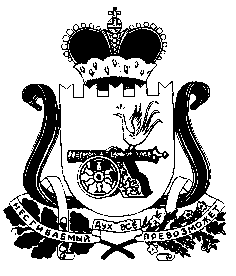 